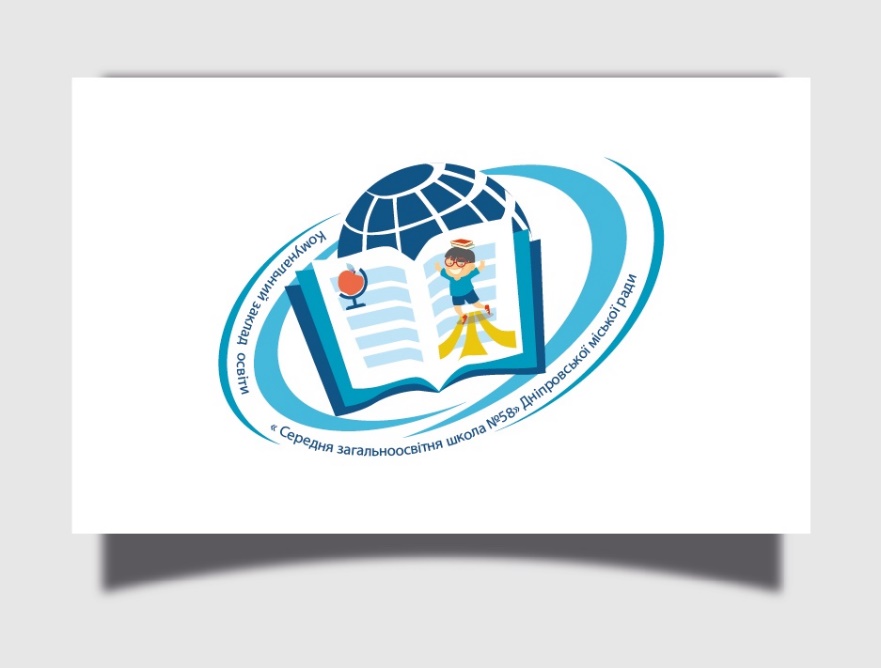 ЗВІТ ДИРЕКТОРАКомунального закладу освіти «Середня загальноосвітня школа № 58» Дніпровської міської ради за 2020/2021 навчальний рік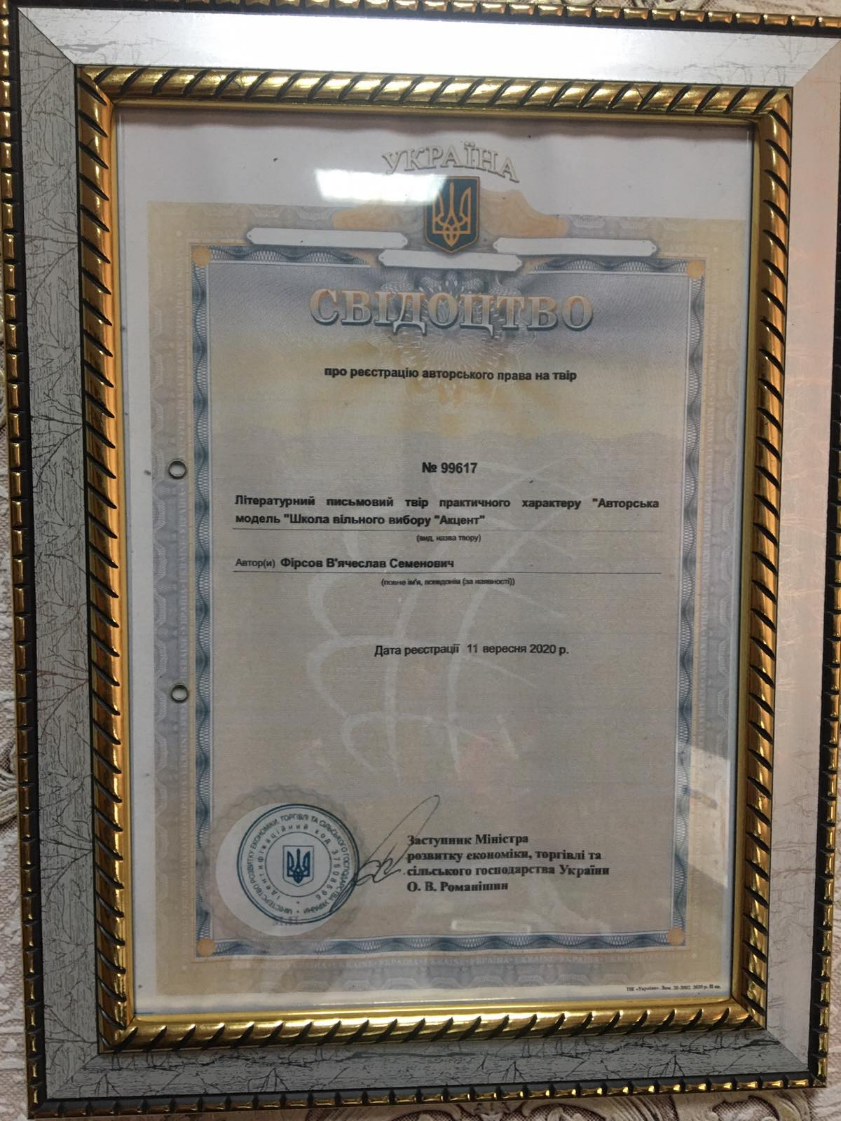 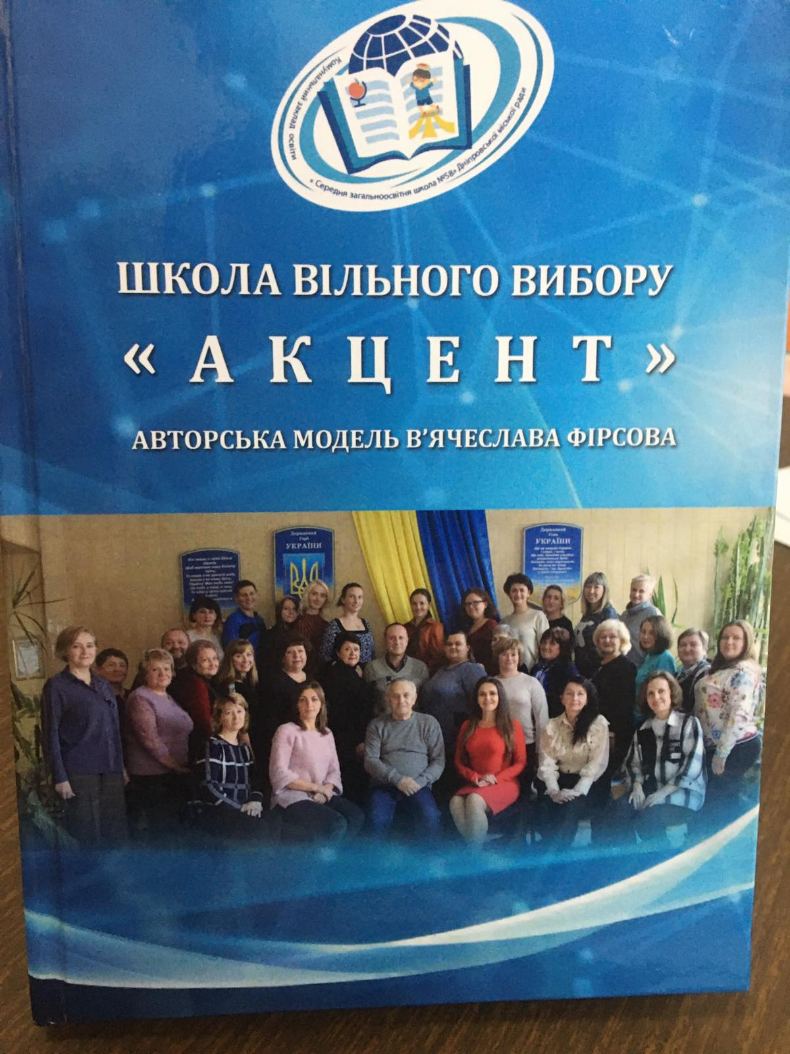 м. Дніпро2021ЗмістВступ…………………………………………………………………………....3Аналіз підсумків роботи……………………………………………………….3Адміністрація закладу…………………………………………………………4Аналіз роботи над основними завданнями у 2020-2021 н.р.....……5Стан і розвиток мережі закладу……………………………………..6 Результати навчальних досягнень учнів 4-11 класів………………8Стан викладання навчальних предметів…………………………..12Результати державної підсумкової атестації……………………...15Впровадження дистанційної форми навчання……………………16Робота з педагогічними працівниками. Методична та дослідно-експериментальна діяльність………………………………………20Розподіл педагогічних працівників на рівнем майстерності…….21Склад педагогічних працівників за стажем……………………….22Друкована продукція педпрацівників……………………………..23Надбання з науково-експериментальної роботи………………….28Аналітичний звіт з виховної роботи в КЗО «СЗШ № 58» ДМР у 2020-2021 н.р....………………………………………………………...30Соціальний захист дітей 2020-2021 н.р……………………………37Організація харчування учнів 2020-2021 н.р……………………...37Охоплення харчуванням учнів 5-11 класів у 2020-2021 н.р……..37Робота з попередження дитячого травматизму…………………...39Якість міжособистісних відносин………………...............................43 Звіт роботи бібліотеки у 2020-2021 н.р…………………………..…46Науково-методичні проєкти, над якими заклад працюватиме у 2021-2022 н.р…………………………………………………………...47  Аналіз фінансово-господарської діяльності закладу у 2020-2021 н.р……………………………………………………………………….48Завдання на 2021-2022 н.р……………………………………………49Статті до аналізу роботи закладу за 2020-2021 н.р. підготували……50ВступАналіз підсумків роботи КЗО «СЗШ № 58» Дніпровської міської ради  у 2020-2021 н.р.,перспективні питання розвитку  на новий навчальний рікСередня школа № 58 міста Дніпра заснована у 1933 році.Статут Комунального закладу освіти «Середня загальноосвітня школа №58» Дніпровської міської ради, затверджений  департаментом гуманітарної політики Дніпровської міської ради (наказ від 11.07.2018 №61)   зареєстрованим виконкомом Дніпровської міської ради (державна реєстрація № 12241070008028843 від 11.07.2018).Свідоцтво про державну реєстрацію юридичної особи – АОО №766892 від 05.11.1994 . Рішенням №166  від 11.07.2018, перереєстрований виконкомом Дніпропетровської міської ради.Ідентифікаційний код – 34561746.      Довідка з Єдиного Державного реєстру № 6491 (наказ Держкомстату України від 01.08.2005 №216). Юридична адреса КЗО «СЗШ №58» ДМР:  49038,  Україна, м. Дніпро,  вул. Василя Чапленка,1Тел./факс  (056) 778-34-97; 073 442 87 50.  e-mail:  sz058@dhp.dniprorada.gov.ua;  szsh-58@i.uaсайт школи: school-58.klasna.comФорма власності – комунальна.Проєктна потужність – 763 особи.Мова навчання – українська.Змінність занять –1 зміна.Робочий тиждень – п’ятиденний.Згідно зі Статутом, школа І-ІІІ ступенів. Адміністрація закладуАналіз роботи над основними завданнями у 2020-2021 н.р.           Протягом 2020-2021 навчального року педагогічний колектив Комунального закладу освіти «Середня загальноосвітня школа №58» Дніпровської міської ради працював над реалізацією положень Конституції України, Законів України «Про освіту», «Про повну загальну середню освіту», постанов Кабінету Міністрів, Положень, інструкцій, листів, наказів МОН України.      У 2020-2021 н.р. заклад продовжував працювати над проблемними питаннями за темами:З 2 листопада 2015 р. у КЗО «СЗШ № 58» ДМР впроваджено дистанційну форму навчання, згідно наказу департаменту освіти і науки Дніпропетровської облдержадміністрації від 10.07.2015 р. №493/0/212-15 «Про проведення дослідно – експериментальної роботи на базі Комунального закладу освіти «Середня загальноосвітня школа №58» Дніпропетровської міської ради»; Згідно з наказом департаменту освіти і науки Дніпровської облдержадміністрації від 18.07.2019 р. №402/0/212-19 «Про проведення експерименту регіонального рівня «Система формування родинних цінностей у дітей шкільного віку в сучасних соціокультурних умовах»«Управління інформаційно-освітнім простором закладу освіти на засадах індивідуалізації» на 2021-2025 р.р. науковий керівник: Бутурліна Оксана Василівна – кандидат філософських наук, завідувач кафедри управління інформаційно-освітніми проєктами КЗВО «Дніпровська академія неперервної освіти» ДМР.Завдання, які ставив перед собою навчальний заклад  на 2020-2021 навчальний рік виконано, а саме:забезпечено перехід на новий зміст навчання учнів 1-3-х класів;створені належні умови для адаптації до навчання в основній школі учням 5-х класів;вдало застосовані різні форми навчання: очна, індивідуальна, очно-дистанційна, дистанційна, мережева, змішана;переважну більшість навчальних кабінетів підключено до Інтернету;упроваджено допрофільну підготовку та профільне навчання в основній та старшій школі, де передбачене психолого-педагогічне діагностування школярів, діагностика рівня навчальних досягнень учнів основної школи;набуло подальший розвиток учнівське самоврядування, широке залучення його до вирішення питань організації освітнього процесу, розвитку громадянської активності, організації здорового способу життя;здійснювалась належна робота щодо поліпшення умов виховання, навчання та оздоровлення, матеріального забезпечення та захисту прав дітей-сиріт; дітей, позбавлених батьківського піклування; тих, хто потрапив у складні життєві обставини;разом з органами внутрішніх справ, службою у справах дітей, місцевими радами, громадськістю здійснив профілактичну роботу з неповнолітніми, схильними до бродяжництва та скоєння злочинів;недостатньо забезпечено заклад вчителями початкових класів, англійської мови, хімії; є потреба у більшій кількості комп’ютерів, більш швидкісного інтернет-зв’язку, відновленні кабельного/надійного телефонного зв’язку, оновленні матеріально-технічної бази школи.Стан і розвиток мережі школиНа початок 2020/2021 навчального року в закладі навчалось 1101 учнень, з них дівчаток 587, що становить 44 % загальної кількості. Укомплектовано 33 класи із середньою наповнюваністю 33 учні.Станом на 27.05.2021 у закладі навчалось 1235 учнів. За 2020-2021 навчальний рік до закладу прибуло – 285 особи, вибуло - 151 особи. Основною причиною переходу учнів до інших закладів була зміна місця проживання родини. Плинність учнів становить 12 %.У 2021 році зі школи випущено 107 учні 11 класу, з них 11 екстернів. Охоплено навчанням 100 % дітей шкільного віку.Основними заходами шкільного колективу щодо збереження контингенту учнів були: створення сприятливих умов для відвідування учнями школи, запобігання відсіву учнів, поширення мережі надання додаткових освітніх послуг для обдарованих дітей і для учнів, які потребують занять компенсаційного навчання (курси, факультативи, індивідуальні та групові заняття, дистанційна форма навчання). Основна мета переходу до нашого закладу - комфортність перебування дитини у школі, покращення освітніх послуг, якість навчання.Кількісні показники складу учнів за 2016-2021 р.р. свідчать про системну роботу щодо збереження та примноження учнівського контингенту школи (таблиця 1.1)Таблиця 1.1Кількісний склад учнів 2016-2021 р.р.Діаграма 1.1 Кількісний склад учнів 2016-2021 р.р.Як видно з діаграми 1.1. кількість учнів школи стрімко зростає. Так з 2016 року по 2021 рік кількість учнів зросла на 694 учні. Такий кількісний склад учнів стає можливим у межах школи завдяки дистанційній формі навчання.Діаграма 1.2. Кількісний склад учнів на 27 травня 2021 року (додаток на с. 51).1.2. Результати навчальних досягнень учнів 4-11 класів.У 2020-2021 н.р. у закладі нараховувалось 33 класи, з них:16 класів - початкової школи, 13 класів - середньої школи, 4 класи - старшої школи.Результати успішності у закладі були наступними:Якість успішності в цьому навчальному році складає - 79%Учні 9-х класів, які отримали свідоцтво особливого зразка - 5.Порівняльний аналіз якості знань та результативності навчання за останні три роки (таблиці 1.2, 1.3, 1.4, 1.5)Таблиця 1.2Рівень навчальних  досягнень за 2016-2021р.р.Таблиця 1.3Результативність  випускників закладу  за 2017-2021 р.р.Таблиця 1.4Порівняльний показник  якості освіти за 2016-2021р.р. Таблиця1.5Річне оцінювання за високим і достатнім рівнем учнів 4-11 класів  2020-2021 н.р.Школа I ступеняЗа результатами моніторингу навчальних досягнень учнів з предметів інваріантної складової робочого навчального плану учні 1-3 класів оцінювалися вербально, учні 4 класів - за 12-ти бальною системою (таблиця 1.6):Таблиця 1.6Результати освітньої діяльності у початковій школа за 2020-2021 н.р.Діаграма 1.2 Графік успішності учнів 4 класів за 2020-2021 н.р.Школа  II, III ступенівТаблиця 1.7Результати освітньої діяльності у початковій школа за 2020-2021 н.р.Діаграма 1.3 Графік успішності учнів 5-11 класів за 2020-2021 н.р.Стан викладання навчальних предметівАналіз навчальних досягнень учнів 5-11 класів з базових дисциплін за 2020-2021 н.р (таблиця 1.8)Таблиця 1.8 Якісний показник знань з базових дисциплін за 2020-2021 н.р.Графік успішності учнів 5-9 класів. Стан викладання предметів					Діаграма 1.4Графік успішності учнів 10-11 класів. Стан викладання предметів					Діаграма 1.51.4. Результати держаної підсумкової атестаціїДопущено до проходження державної підсумкової атестації за курс базової загальної середньої освіти 94 учні, з них 5 екстернів 9 класу; Допущено до проходження державної підсумкової атестації за курс повної загальної середньої освіти у формі зовнішнього незалежного оцінювання (ЗНО) 107 учнів, з них 14 екстернів 11 класу. Заклад якісно підготувався до іспитів, вчителі своєчасно подали на узгодження екзаменаційні матеріали для 4-х, 9-х класів. Одинадцятикласники вчасно були зареєстровані для проходження ЗНО. Зідно з Наказом МОН №273 від 03.03.2021 учнів 4 та 9 класів звільнено від ДПА.Зідно з Наказом МОН №137-ІХ від 13.04.2021 учнів 11 класів звільнено від ДПА.Детальний аналіз результатів ЗНО відбудеться у вересні 2021 року, з висновками й заходами щодо подолання такої значної розбіжності в якості знань учнів за річним оцінюванням і ЗНО.У новому навчальному році підсумки за навчальними періодами слід обговорити та розглянути на педагогічній раді, батьківських зборах, визначити причини низьких та середніх показників успішності, спланувати індивідуально-корекційну роботу, розробити індикатори контролю за якістю освітніх процесів та механізм взаємодії учень-учитель-класний керівник-сім'я, на літні канікули скласти збірки усних та практичних завдань з підготовки до диференційованих заліків у вересні. Адміністрації школи посилити контроль за викладанням предметів, які виносяться на ЗНО у 2021 році.Впровадження дистанційної форми навчанняЗ 2015 року школа працює над науково-методичним проєктом: «Створення моделі шкоди індивідуалізованого навчання на засадах використання технологій відкритої освіти». Одним із завдань даної експериментальної роботи є впровадження в освітній процес експериментального закладу нових методів роботи та нових форм організації навчання, зокрема дистанційного. Дистанційне навчання реалізовується шляхом застосування дистанційної форми як окремої форми навчання.1 вересня 2016 - 2017 н.р. було відкрито 3 класи з дистанційною формою навчання для учнів 1, 4, 6-х класів, учні 2, 3, 5, 7-11 навчались у дистанційних групах.1 вересня 2018 року відкрито 7 класів з дистанційною формою навчання. Учні 4, 7, 10, 11 класів навчаються у дистанційних групах.Кожного року кількість учнів, які бажають навчатись дистанційно, стрімко зростає.На кінець 2020-2021 навчального року,  27 травня 2021 року учнів, що навчаються дистанційно – 895 осіб, (72%) від загальної кількості учнів.З 2015 року, коли було впроваджено дистанційну форму навчання,  найбільші зміни відбулися в старшій школі. Здебільшого це зумовлено зростанням кількості учнів, які прагнуть більш якісно підготуватись до вступу в ВНЗ, (здачі ЗНО ).Збільшення кількості учнів початкової школи майже у 4 рази говорить про зростання кількості батьків, які мають бажання та можливість організувати навчання для своєї дитини за власним, оптимальним для їх дитини графіком, який дає змогу вивільнити час для відвідування спортивних секцій, гуртків, прогулянок; зменшити тиск з боку однокласників, відносно різних питань, зменшити ризики розвитку комплексів бути не прийнятим у соціумі окремої групи дітей.Дистанційне навчання організовується для учнів, які з будь-яких причин не можуть відвідувати навчальні заняття в закладі загальної середньої освіти.Проаналізувавши причини, у зв'язку з якими учні змінюють форму навчання на дистанційну, отримали такі дані: часті та тривалі відрядження батьків -65%, часті відрядження за кордон -17%, надмірна завантаженість у спортивних, музичних школах та позашкільних навчальних закладах -9%, проживання на окупованій території - 2%, за станом здоров'я - 7 %.За Положенням про дистанційне навчання перелік причин, згідно яких заклад освіти має право переводити дитину на дистанційну форму навчання, досить обмежений. Є певна кількість батьків, які мають досить вагомі причини для зміни форми навчання, але вони не входять в цей перелік.Наприклад:- низький темп навчання;- зовнішні фізичні вади дитини, які не підпадають під перелік медичних показників ( косоокість, родимі плями, зайва вага тощо);- несприйняття дитиною перебування в масовій школі; конфліктні ситуації з іншими учнями, вчителями, батьками).Дистанційна форма навчання не передбачає тільки високого рівня знань (може бути достатній, середній). В цьому і є перевага саме дистанційної форми навчання серед інших альтернативних форм.У школі навчаються діти з багатьох регіонів України. Станом на 27 травня 2021 року найбільша кількість учнів проживають в м. Дніпрі -  468 учнів, Дніпропетровська область – 405 учнів, інші регіони України – 52 учні.За дистанційною формою навчання комфортно навчатися дітям, батьки яких працюють за кордоном постійно або тривалий час. На даний час у закладі загальної середньої освіти навчається 37 учнів, які мають можливість перебувати разом з батьками за кордоном і одночасно отримувати освіту в Україні.Анкетування батьків щодо використання додаткових освітніх послуг показало, що25% учнів займаються самостійно вдома,75% - додатково навчаються в приватних дитячих навчальних центрах.Сьогодні актуальне питання щодо різних альтернативних форм навчання, а саме: дистанційна, індивідуальна, домашня, екстерн - це добре для сім'ї та дитини. І саме школа з дистанційною формою навчання дасть можливість відслідковувати якість знань цих дітей та отримати державний документ про освіту.Для учнів денної форми навчання використовуються технології дистанційного навчання, які зорієнтовані насамперед на такі категорії учнів: обдаровані діти; учні, які бажають отримати додаткові знання паралельно з навчанням у школі.Технології дистанційного навчання також використовуються у школі під час карантину; тимчасового призупинення освітнього процесу з поважних причин; навчання учнів під час хвороби; участі у дистанційних олімпіадах, конкурсах; отриманні консультацій тощо.Для забезпечення дистанційного навчання:- систематично проводиться добір та апробація дистанційних курсів, методичних розробок та дидактичних матеріалів, створених учителями школи для середовища дистанційного навчання на платформі Класна оцінка.- оновлено сайт школи, введено структурний компонент «Дистанційне навчання», що містить наступні елементи: нормативні документи; електронні підручники; інформацію для батьків щодо здачі контрольних, проведення сесії, батьківських зборів; індивідуальні плани, контрольні роботи, дистанційні курсиУчителями школи вже розроблено 1847 дистанційних курсів для учнів 1-11 класів з предметів інваріантної складової, які вміщують 10498 лекцій та 18222 тестів, які в дистанційному середовищі освітнього закладу на платформі Класна оцінка.Зміст кожного елемента і структура курсу відповідають Типовій програмі, вимогам до курсів для дистанційного навчання та вимогам Положення про електронні освітні ресурси, базується на принципах відкритого навчання.Високий ступінь наочності подання навчального матеріалу - одна з найсильніших сторін електронних навчальних матеріалів.Кожен учень отримує пароль від системи дистанційного навчання, де відбувається обмін інформацією он-лайн. У ній отримує весь матеріал, за яким буде проходити навчання.На кінець 2020-2021 навчального року - це вже 925 учнів школи.Поєднуючи в собі різні способи передачі знань, електронний навчальний контент на Класній оцінці забезпечує прояв учнями всіх видів навчальної активності. Це значно покращує розуміння навчального матеріалу й підвищує якість навчання.Вбудовані в лекції тренажери та тести для проміжного оцінювання дають змогу якісно здійснити самоконтроль.Система дистанційного навчання на порталі «Класна оцінка» дає можливість обліку навчальних досягнень учнів у віртуальних щоденниках, табелях, рейтингу.В електронному журналі та щоденнику учня автоматично формується оцінка за кожен вид діяльності, в разі потреби, учитель має змогу відкоригувати оцінку, надати рекомендації.1.6. Робота з педагогічними працівниками. Методична та дослідно- експериментальна діяльність.Укомплектованість освітнього закладу педагогічними кадрами на 2020-2021 навчальний рік склала 86 % (вакансії на початок навчального року: вчитель початкових класів - 3 ставки, учитель англійської мови – 1 ставка). У школі працює 48 педагогів (основних педагогічних працівників 45). Плинність кадрів за 2020-2021 н.р. відображена у таблиці 1.9.Таблиця 1.9Плинність кадрів за 2020-2021 н.р.Таблиця 1.10Розподіл педагогічних працівників за рівнем педагогічної майстерностіТаблиця 1.11Склад педагогічних працівників за вікомТаблиця 1.12  Склад педагогічних працівників за  стажемТаблиця 1.13Відомості про вчителів-пенсіонерівТаблиця 1.14  Відомості про педпрацівники, які навчаються заочноТаблиця 1.15Результати атестації педагогічних працівниківПедагогічний колектив працює над реалізацією науково-методичних проєктів (експериментальні програми): «Система формування родинних цінностей у дітей шкільного віку в сучасних соціокультурних умовах» (на 2019-2025 р.р., науковий керівник Рогова О.Г., доктор філософських наук, доцент, декан факультету відкритої освіти КЗВО «Дніпровська академія неперервної освіти» ДМР. Наказ департаменту освіти і науки Дніпровської облдержадміністрації від 18.07.2019 р. №402/0/212-19).«Управління інформаційно-освітнім простором закладу освіти на засадах індивідуалізації»(на 2021-2025 р.р. науковий керівник: Бутурліна Оксана Василівна – кандидат філософських наук, завідувач кафедри управління інформаційно-освітніми проєктами КЗВО «Дніпровська академія неперервної освіти» ДМР)Друкована продукція педпрацівників:Береда Т. М. Викладання математики в синхронному та асинхронному режимах в умовах дистанційного навчання. //Школа вільного вибору «Акцент», авторська модель В’ячеслава Фірсова: зб. наукових праць  – Дніпро: ЛІРА, 2021. – 236 с., с.83-89.Береда Т.М.  Роль соціальної відповідальності учасників освітнього процесу в умовах дистанційного навчання. //Соціально – відповідальне суспільство: реалії, виклики, перспективи: матеріали Всеукраїнської наукової конференції студентів, аспірантів та молодих вчених (14 травня 2021 р.) Таврійський державний агротехнологічний університет імені Дмитра Моторного; за загальною редакцією Ортіної Г.В. – Мелітополь: ФОП Однорог Т.В. 2021. – 220 с., с.88-90. Береда Т.М. Досвід впровадження дистанційного та змішаного навчання в освітньому закладі.// Цифровізація освіти: управління змінами: зб. наук. праць за матеріалами обласної науково-практичної конференції (13-14 жовтня 2020р.) – Дніпро: Ліра ,2020, -138 с., с.10-15.Береда Т.М. Методичні рекомендації учням та батькам щодо роботи в системі дистанційного навчання в освітньому процесі КЗО «СЗШ №58» ДМР. // Школа вільного вибору «Акцент», авторська модель В’ячеслава Фірсова: зб. наукових праць  – Дніпро: ЛІРА, 2021. – 236 с., с.194-211.Береда Т.М. Методичні рекомендації щодо формування дистанційних курсів та використання технологій дистанційного навчання в освітньому процесі КЗО     «СЗШ  №58» ДМР // Школа вільного вибору «Акцент», авторська модель В’ячеслава Фірсова: зб. наукових праць  – Дніпро: ЛІРА, 2021. – 236 с., с.211-230.Береда Т.М. Практика впровадження дистанційної форми здобуття освіти в сучасній школі. // Нива знань. – 2020. – №3-4, с.20-25Береда Т.М. Реалізація основних етапів уроку математики в дистанційному навчанні. //Інноваційні технології розвитку особистості. Науково-методичний посібник. Випуск 9/ за науковою редакцією доктора педагогічних наук Н.Б. Гонтаровської. Дніпро: ЛІРА, 2020. 202 с., с.162-173.Береда Т.М. Роль дистанційного та змішаного навчання для освіти сталого розвитку. //Філософсько-світоглядні та культурологічні контексти неперервної освіти: матеріали ІІІ міжнародної науково-практичної конференції. 29-30 квітня 2021 р., м. Дніпро, КЗВО «ДАНО» ДОР». / Наук. ред. О.Є. Висоцька. - Дніпро: СПД «Охотнік», 2021. - 212 с; с. 3-4.Вакула О.О. " Викладання зарубіжної літератури з використанням технологій дистанційного навчання для учнів різних форм навчання" Науково- методичний альманах "Нива знань", № 3-4 2020,с . 27Вакула О.О. "Забезпечення якості освіти при викладанні зарубіжної літератури для учнів очної та дистанційної форм навчання." Школа вільного вибору "Акцент", авторська модель В'ячеслава Фірсова:  зб. наукових праць - Дніпро: ЛІРА, 2021.  с. 96           Віролайнен О.В. Використання технологій дистанційної освіти на уроках української літератури в ЗЗСО. Інноваційні технології розвитку особистості. Науково -методичний посібник, 2020 с.  Віролайнен О.В. Використання технологій дистанційної освіти на уроках у школі Вільного вибору «Акцент». Школа вільного вибору "Акцент", авторська модель В'ячеслава Фірсова:  зб. наукових праць - Дніпро: ЛІРА, 2021.  с. 74   Віролайнен О.В. Міжпредметні зв’язки в освітньому середовищі». Школа вільного вибору "Акцент", авторська модель В'ячеслава Фірсова:  зб. наукових праць - Дніпро: ЛІРА, 2021.  с. 62   Віролайнен О.В. Теоретико‐методологічні основи організації змішаного навчання у закладі загальної середньої освіти. Вісник післядипломної освіти. Випуск 15(44) «Серія «Педагогічні науки». 2021. С. 221.                                   Герасимова Н.В. Стаття "Нова українська школа з елементами дистанційного навчання" Школа вільного вибору "Акцент", авторська модель В'ячеслава Фірсова:  зб. наукових праць - Дніпро: ЛІРА, 2021. с.143.Герасимова Н.В. Урок "Українська мова 1 клас НУШ" Школа вільного вибору "Акцент", авторська модель В'ячеслава Фірсова:  зб. наукових праць - Дніпро: ЛІРА, 2021. с. 184.Грищенко О.М. Урок. "Закріплення розуміння змісту арифметичних дій додавання і віднімання. Обчислення виразів і розв'язування задач на додавання і віднімання" Школа вільного вибору "Акцент", авторська модель В'ячеслава Фірсова:  зб. наукових праць - Дніпро: ЛІРА, 2021. с.170Іванова А.Ю. Урок курсу "Всесвітня історія. Історія України (Інтегрований курс)" (для учнів змішаної форми навчання) Скіфи на території України. Школа вільного вибору "Акцент", авторська модель В'ячеслава Фірсова:  зб. наукових праць - Дніпро: ЛІРА, 2021. - с. 151 – 156Карпенко А. А. Використання комп’ютерних і телекомунікаційних технологій у дистанційному навчанні фізики учнів загальноосвітньої школи./ Інноваційні технології розвитку особистості. Науково-методичний посібник. Випуск 9/ за науковою редакцією доктора педагогічних наук Н.Б. Гонтаровської. Дніпро: ЛІРА, 2020. 202 с., с. 173-189.Карпенко А. А. Використання комп’ютерних і телекомунікаційних технологій у дистанційному навчанні фізики учнів загальноосвітньої школи. Школа вільного вибору "Акцент", авторська модель В'ячеслава Фірсова:  зб. наукових праць - Дніпро: ЛІРА, 2021.  с. 89-95.Карпенко А. А. Забезпечення дистанційного навчання фізики шляхом використання електронного навчального контенту./ Науково-методичний альманах «Нива знань», № 3-4/2020. 72 с., с.25-27.Карпенко Н.Є. Використання технологій дистанційного навчання в початковій школі. //Нива знань. - 2020 - №3-4, с.17Карпенко Н.Є. Використання технологій дистанційного навчання для учнів початкової школи в закладі загальної середньої освіти.// Школа вільного вибору"Акцент", авторська модель В'ячеслава Фірсова, збірник наукових праць - Дніпро, ЛІРА 2021 - с.67Кожемяка В.Д. "Урок літератури рідного краю. Життя та творчість В. Чапленка". Школа вільного вибору "Акцент", авторська модель В'ячеслава Фірсова:  зб. наукових праць - Дніпро: ЛІРА, 2021. с. 157Мацковська Н.А. Урок. "Оздоблення чохла для мобільного телефону аплікацією". Школа вільного вибору «Акцент» авторська модель В’ячеслава Фірсова : науково-методичний посібник – Дніпро, 2021. – С. 164–169.Мілєйко Л.В. Використання дистанційної платформи порталу «Класна оцінка» у викладанні історії. Школа вільного вибору "Акцент", авторська модель В'ячеслава Фірсова:  зб. наукових праць - Дніпро: ЛІРА, 2021. с.107–115.Мілєйко Л.В. Використання інтерактивних сервісів під час організації дистанційного навчання на уроках історії // Нива знань: науково-методичний альманах. – 2020.- № 3–4. – С. 32-37.Пільонова О.В. "Порівняльний аналіз уроку української мови для учнів очної та дистанційної форм навчання". Школа вільного вибору "Акцент", авторська модель В'ячеслава Фірсова:  зб. наукових праць - Дніпро: ЛІРА, 2021. - с. 125-135Причина І.А." Організація дистанційної освітньої діяльності при вивченні української мови та літератури в закладах загальної середньої освіти ". Школа вільного вибору "Акцент", авторська модель В'ячеслава Фірсова:  зб. наукових праць - Дніпро: ЛІРА, 2021. с.144Сало Т.В. Конспект уроку "Я дослiджую свiт" 1 клас. Школа вільного вибору "Акцент", авторська модель В'ячеслава Фірсова:  зб. наукових праць - Дніпро: ЛІРА, 2021. с. 176-183Сердюк Л.О."Використання комп'ютерних і телекомунікаційних технологій в дистанційному навчанні англійської мови". Школа вільного вибору "Акцент", авторська модель В'ячеслава Фірсова:  зб. наукових праць - Дніпро: ЛІРА, 2021. С.116-124\Фірсов В. С., Береда Т. М., Хватова О.Г. Організація дистанційної та мережевої форм навчання та створення внутрішньої системи забезпечення якості освіти. // Школа вільного вибору «Акцент», авторська модель В’ячеслава Фірсова: зб. наукових праць  – Дніпро: ЛІРА, 2021. – 236 с., с.35-53.Фірсов В. С., Карпенко Н.Є. ,Іванова А.Ю. Тернистим шляхом експериментів. // Школа вільного вибору " Акцент", авторська модель В'ячеслава Фірсова, збірник наукових праць - Дніпро, ЛІРА 2021 - с.30Фірсов В.С., Береда Т.М., Хватова О.Г.   Організація дистанційної та мережевої форм навчання і створення внутрішньої системи забезпечення якості освіти. //Інноваційні технології розвитку особистості. Науково-методичний посібник. Випуск 9/ за науковою редакцією доктора педагогічних наук Н.Б. Гонтаровської. Дніпро: ЛІРА, 2020. 202 с., с.131-153.Фірсов В.С., Береда Т.М., Хватова О.Г.  Модель школи вільного вибору «Акцент».// Школа вільного вибору «Акцент», авторська модель В’ячеслава Фірсова: зб. наукових праць  – Дніпро: ЛІРА, 2021. – 236 с., с.24-30.	 Фірсов В.С., Береда Т.М., Хватова О.Г. Модель школи індивідуалізованого навчання на засадах використання технологій відкритої освіти.   // Нива знань. – 2020. – №3-4. –  с.15-17.1.8 Надбання з науково-експериментальної роботи:2016-2021 н.р. – створено на платформі «Класна оцінка» з дистанційного навчання 1847 дистанційних курсів для учнів 1-11 класів з предметів інваріантної складової. Які вміщують 10498 лекцій та 18222 тестів;2020 рік школу нагороджено Сертифікатом Міністерства освіти і науки України як доповідач науково-практичної конференції «Авторська школа ХХІ століття: третя хвиля відродження в незалежній Україні»2020 рік школу нагороджено Сертифікатом Міністерства освіти і науки України як доповідач конференції «Школа вільного вибору – сучасний заклад освіти»»; 2020 рік школа стала  переможцем фестивалю педагогічних інновацій освітян Дніпропетровщини «EDU_FEST 2020» в номінації «Сучасні підходи до впровадження інституційної та  індивідуальної форм освіти», нагороджений дипломом І ступеня; 2020 рік директора Грамотою департаменту освіти і науки Дніпропетровської обласної адміністрації; Подякою Міністерства освіти і науки України за сумлінну та бездоганну працю, плідну педагогічну діяльність, високі досягнення у навчанні та вихованні учнівської молоді. КЗО «СЗШ № 58» ДМР з 2020 року маєСвідоцтво Міністерства розвитку економіки,  торгівлі та сільського господарства про реєстрацію авторського права на твір практичного характеру «Авторська модель В’ячеслава Фірсова «Школа вільного вибору «Акцент» 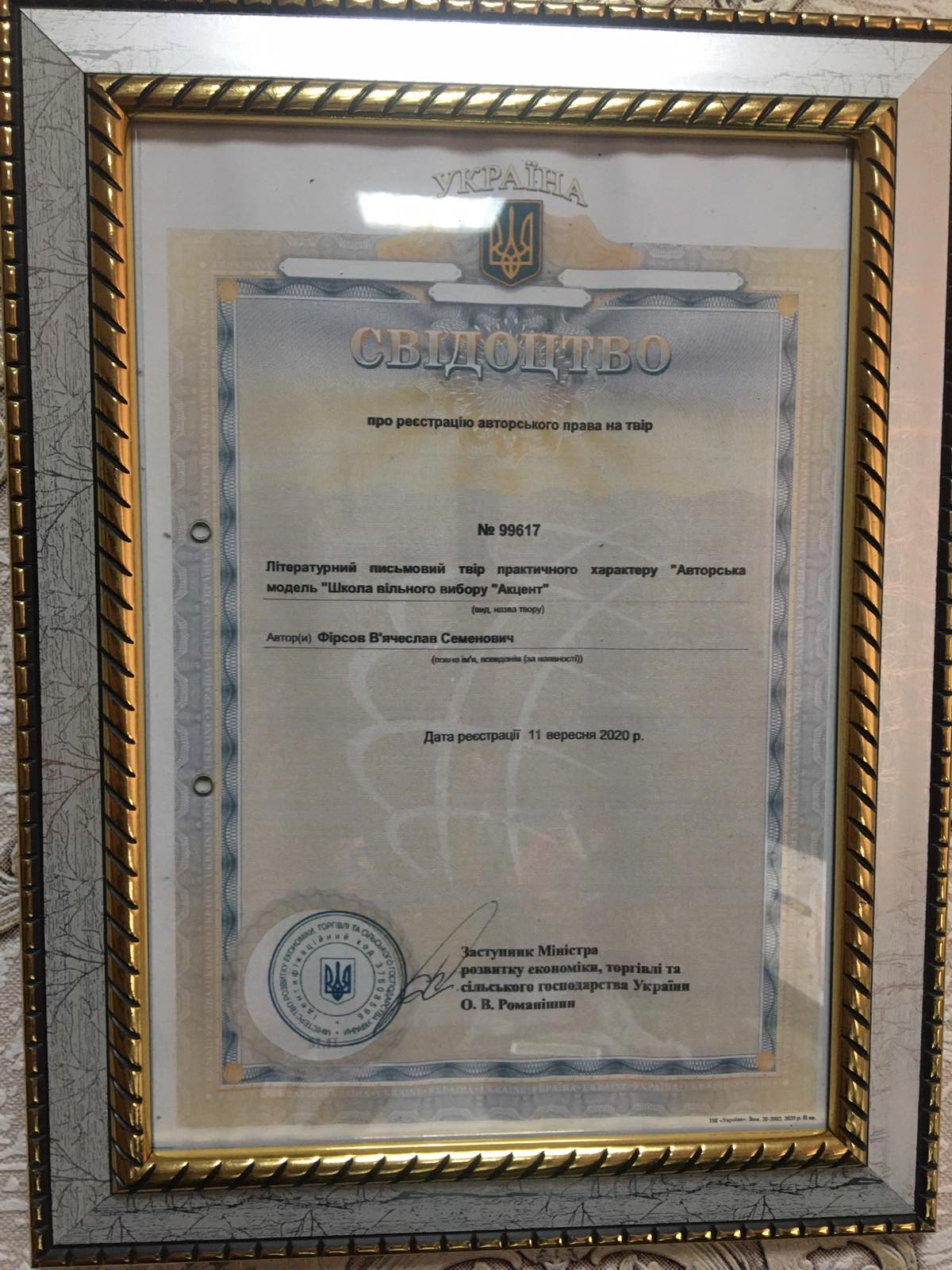 Аналітичний звіт з  виховної роботи в КЗО «СЗШ №58»ДМР  у 2020-2021 навчальному  роціСучасне суспільство ставить низку вимог перед людиною, яка вміє йти «в ногу з часом». Людина сучасного суспільства - це, перш за все, особа, якій властиві: емоційний інтелект (це вміння керувати своїми емоціями); командна робота;  критичне мислення; ухвалення складних рішень; вміння аналізувати (інформацію, ситуацію); навчання протягом життя. Головною метою освітньої діяльності закладу загальної середньої освіти є всебічний розвиток людини як особистості та найвищої цінності суспільства. Виховна складова освітнього процесу повинна бути спрямована на формування суспільних цінностей, таких як повага гідності, прав і свобод людини, визнання цінності демократії, розвиток навичок критичного мислення тощо.Виховна робота  протягом навчального року була спрямована на виконання Закону України «Про освіту», Указу Президента України від 18.05.2019 №286/2019 «Про стратегію національно-патріотичного виховання», постанови Кабінету Міністрів України від 22.07.2020 № 641 «Про встановлення карантину та запровадження посилених протиепідемічних заходів на території із значним поширенням гострої респіраторної хвороби COVID-19, спричиненої коронавірусом SARS-CoV-2»,  від 02.10.2018 № 1047 «Методичні рекомендації щодо виявлення, реагування на випадки домашнього насильства і взаємодії педагогічних працівників із іншими органами та службами», листів Міністерства освіти і науки України від 18.05.2018 № 1/11-5480 «Методичні рекомендації щодо запобігання та протидії насильству», від 29.01.2019 № 1/19-881 «Рекомендації для закладів освіти щодо застосування норм Закону України «Про внесення змін до деяких законодавчих актів України щодо протидії булінгу (цькуванню)» від 18 грудня 2018 р. № 2657-VIII, від 20.07.2020 № 1/9-385 «Деякі питання організації виховного процесу у 2020/2021 н.р. щодо формування в дітей та учнівської молоді ціннісних життєвих навичок» від 14.08.2020 №1/9-436 «Про створення безпечного освітнього середовища в закладі освіти та попередження і протидії булінгу (цькуванню)» та завдань школи на 2020/2021 навчальний рік виховна робота здійснювалась за такими основними напрямками: національно-патріотичне виховання, морально-етичне, екологічне, превентивне виховання, формування здорового способу життя, сприяння творчому розвитку особистості, родинно-сімейне та художньо-естетичне виховання, розроблено та затверджено план виховної роботи школи на 2020/2021 н.р..Вся робота класних керівників та педагогів закладу спрямовувалась на формування загальнокультурних і національних цінностей особистості, що характеризують її ставлення до суспільства і держави, інших людей, природи, мистецтва, самої себе.  Проблеми, що стояли перед класними керівниками, стосувалися згуртування дитячого колективу, формування активної громадянської позиції учня, формування творчої особистості, розвитку її здібностей, формування творчого потенціалу морально цілісної особистості, аналізу та діагностики у роботі класного керівника, інтерактивних форм й методів роботи.  Їх вирішення ґрунтувалося на реалізації ідеї комплексного підходу до виховного процесу.  Контроль за станом виховної роботи здійснювався у формі індивідуальних бесід та обговорень на нарадах різних рівнів.  В ході освітньої діяльності в закладі проводилась роз’яснювальна робота з питань профілактики злочинності та профілактики шкідливих звичок серед здобувачів освіти. Відповідно до планування питання запобігання та протидії булінгу в учнівському середовищі, активізації роботи з батьками, стану профілактичної та індивідуальної роботи з дітьми, які потребують особливої  педагогічної уваги  проводились класні години та індивідуальні бесіди з учнями сумісно з інспектором ВЗГ сержантом поліції Прудкою К.І.  Питання булінгу висвітлюються на інформаційному сайті школи. Станом на 27.05.2021 року проявів булінгу серед учнів школи не зафіксовано. З метою соціального захисту дітей, запобігання безпритульності та бездоглядності,  педагогічним колективом постійно здійснювався контроль за відвідуванням учнями навчальних занять. На постійному контролі перебувала шкільна документація (книги обліку відсутніх, класні журнали, медичні довідки, письмові пояснення батьків щодо причин відсутності дітей на уроках).       Протягом року проводилась робота з попередження дитячого травматизму серед учнів (в школі за 2020-2021н.р. сталися 5 випадків дитячого травматизму). Класними керівниками та вчителями фізичного виховання проведені планові бесіди, інструктажі.  Із метою активізації роботи з попередження дитячого дорожньо-транспортного травматизму та запобігання бездоглядності серед неповнолітніх, у вересні було проведено Всеукраїнські рейди: «Урок» та «Увага! Діти – на дорозі!», у травні - Тиждень безпеки дорожнього руху.В умовах творення Української держави особливої актуальності набула проблема виховання та самовиховання творчої особистості, здатної на самостійну діяльність та саморозвиток. Протягом  2020-2021 н.р. класними керівниками, педагогами-організаторами проведені виховні заходи, виставки малюнків, тематичні тижні, відзначення пам'ятних дат (фото-звіти розміщувалися на сайті школи). Учні школи залучались до активної участі в різноманітних шкільних, районних, міських заочних заходах, що сприяло  розвитку індивідуальних здібностей та особливостей учнів, розвитку їх талантів. Онлайн-свята “Здрастуй, школо!”, “Спасибі Вам, що Ви на світі є...”, “Ходить по землі Святий Миколай”, “З 8 березня!”, “В добру путь, випускники!”, презентації та челенджі до Дня вишиванки, радіолінійки, до дня рідної мови,  виховні години згідно виховному плану проводились на високому фаховому рівні. 	Формуючи ціннісне ставлення до мистецтва та здійснюючи естетичне виховання, розвиваючи обдарування дітей, сприяючи співдружності школи й батьків, проведені виховні години та виставки малюнків до дня міста, до новорічних свят, на знання правил дорожнього руху та ін. У шкільній бібліотеці працювала виставка документальної й художньої літератури, присвячена річниці Т. Шевченка, учні нашої школи представляли заклад на районному конкурсі читців «І твоя, Кобзарю, слава...» (9-Б клас Помозова А. - ІІ мсце, Реброва М. - І місце, 7-А клас Кошельник А. - диплом учасника. Реброва М- І місце на міському конкурсі), “Любила гори, трави, квіти...” (9-Б клас Помозова А. - ІІІ мсце, Реброва М. - І місце. Реброва М- Гран-Прі у міському конкурсі), “Зоряне коло” ( 5-А клас Шамрай В., Олексюк Д. - ІІ місце, Гатаулліна М.- ІІІ місце, 7-А клас Кошельник А - ІІІ місце, 9-Б клас Помозова А.- ІІ місце) “Відкрий для себе Україну!” (приймала участь збірна команда учнів 5-А, 6-А класів), “Зоологічна галерея”(приймали участь учні 7-А класу), до дня космонавтики, “Новорічна композиція” та ін.. Конкурси, свята, виставки сприяли розвитку й зростанню творчих обдарувань учнів. Національно – патріотичне виховання дітей та молоді визнано в Україні пріоритетним напрямом державної політики. Основною метою національно – патріотичного виховання є формування національно-свідомого громадянина на шляху демократичного розвитку нашої держави. Працюючи над реалізацією Концепції національно - патріотичного виховання, педагогічний колектив свою  роботу спрямовував на виховання свідомого громадянина, патріота України. З метою введення поваги до державних символів у ранг пріоритетних елементів патріотичного виховання та формування в учнівської молоді свідомого дотримання почестей та правил поведінки щодо державних символів в повсякденному житті, під час урочистих і офіційних заходів та з метою посилення національно-патріотичного виховання дітей та учнівської молоді  в усіх класних кімнатах оформлені куточки державної символіки, де учні мають змогу ознайомитися з державними символами України – Гербом, Прапором, Гімном. Класними керівниками та класоводами під час проведення класних годин, тематичних заходів виховується повага до державної символіки. Всі урочистості супроводжуються Гімном України.  З метою поліпшення стану допризовної підготовки юнаків і військово-патріотичного виховання молоді району складено план роботи щодо військово-патріотичного виховання. До Всесвітнього дня Миру, що відзначався 21 вересня, учні школи приєдналися до Всесвітньої акції «Голуб миру».  Напередодні Дня українського козацтва та Дня Захисника України,  з метою популяризації українських традицій, любові до рідної землі   у закладі було проведено виставку малюнків «Мій рідний край»; спортивні змагання «Козацькі забави»; тематичну виставку у шкільній бібліотеці; уроки мужності до Дня захисника України. З метою виховання поваги учнів до традицій українського народу було проведено такі заходи:
- Загальношкільну радіолінійку до Дня української писемності та мови, до Міжнародного дня рідної мови, до дня Героїв Небесної сотні, уроки мужності до річниці визволення України від фашистських загарбників, Всеукраїнський радіодиктант національної єдності, виставку малюнків, до Дня Соборності України - проведено радіолінійку, виховні години.З метою дотримання правил безпечної поведінки дітьми на вулиці, в місцях громадського відпочинку , в освітніх закладах і вдома класні керівники провели низку виховних бесід з питань безпеки населення та дітей у ліцеї: «Сам удома: безпека твоєї оселі», «Сам надворі. Безпечна прогулянка», « У небезпечних місцях. Ігри у небезпечних місцях» , «Небезпечні речовини», «Евакуація з приміщення школи», «Порятунок і захист людей у надзвичайних ситуаціях», «Надання невідкладної допомоги у надзвичайних ситуаціях». Проведено “День цивільного захисту”.	  	Здійснюючи екологічне виховання та формуючи ціннісне ставлення до природи, учні школи взяли  участь у місячнику «За чисте довкілля», “Годівничка”. Це були практичні господарчі форми роботи, що здійснювалися дистанційно в домашніх умовах.   Під час проведення позакласних заходів вчителі сконцентровували увагу дітей на екологічних проблемах, створювали умови для виховання громадської позиції до проблем охорони навколишнього середовища. Поводилась робота з учнями відносно ефективного використання ресурсів, вони з великим задоволенням створюють красиве і корисне з речей, що втратили своє призначення. Також діти залучалися до збору макулатури. Під час проведення таких форм роботи у школярів формуються поняття та уявлення про довкілля, відчуття особистої причетності до збереження природних багатств, екологічної культури.В управлінні життєдіяльністю освітньої установи в цілому та в дитячому колективі зокрема не обійтися без системного підходу. Системний підхід дозволяє класному керівнику раціонально розподіляти свої зусилля при організації виховного процесу в класі. При створенні виховної системи класу формується «обличчя» класу, його індивідуальний вигляд. На сучасному етапі класні керівники використовують методи виховання не тільки як засіб подолання негативних тенденцій у розвитку особистості, але і як засіб формування позитивних властивостей і якостей. Нажаль в умовах  карантину більшість класних керівників виконували лише інформаційну місію і це означає, що актуальні питання у виховній системі 5-11 класів   залишилися нереалізованими.  Тому недоліком у вихованні школярів сьогодні є недостатня робота з підвищення моральності й культури поведінки учнів у школі й за її межами. Більшість учнів 5-11 класів потребують формування міжособистісних стосунків. У багатьох дітей не сформоване правильне розуміння культури зовнішнього вигляду, який відповідав би їх віковим особливостям. Деякі підлітки мають низький рівень культури поведінки в громадських місцях. Вирішення цієї проблеми, зокрема соціалізації вихованців, повинно у новому навчальному році стати для педколективу та батьків пріоритетним.        Учнівське самоврядування в школі – спосіб організації учнівського колективу, що забезпечує комплексний виховний вплив на дітей шляхом залучення їх до усвідомленої та систематичної участі у вирішенні важливих питань особистого життя класу, школи. Перед педагогічним колективом нашого закладу постає мета — грамотно використовувати учнівське самоврядування — цей могутній засіб розвитку особистості. Але, на жаль, в цьому навчальному році, у зв’язку з карантинними обмеженнями робота учнівського самоврядування велась не в повному обсязі, не всі заплановані  виховні заходи були проведені або організовані на належному рівні. 	            Виходячи з вищесказаного,	вважаємо за необхідне:Продовжити роботу над створенням власної виховної системи роботи з класом.Підібрати такі форми роботи з учнями, які матимуть виховний вплив на підвищення моральності й загальної культури поведінки в школі й громадських місцях, стануть засобом соціалізації школярів та розвитку творчої особистості учителя й учнів.Усім членам педколективу, зокрема вчителям музики й образотворчого мистецтва, педагогу-організатору , активізувати роботу з обдарованими учнями, постійно залучати їх до позакласної роботи з предмету, сприяти їх творчому росту.Педагогу – організатору Шпаковській Е.Г.Активізувати роботу органів учнівського самоврядування, зокрема й малих учнівських об’єднань, формувати в лідерів вміння проявляти ініціативу в організації своєї діяльності.Не залишати  нереалізованими  заходи, передбачені річним планом школи (якщо не виникають обставини форс-мажор).Вчителям фізичного виховання Соболевій В.О., Булаю А.Є., Щетиніній А.В. сприяти активізації спортивно-масової роботи в школі, застосовуючи для цього оптимальні й доступні форми й методи роботи, відповідно до правил і норм техніки безпеки .2.1. Соціальний захист 2020-2021н.р2.2. Організація харчування здобувачів освіти  2020-2021 н.р.2.3. Охоплення  гарячим харчуванням  здобувачів освіти 5-11 класів 2020--2021н.р.Харчування здобувачів освіти  у загальноосвітніх навчальних закладах міста здійснюється у відповідності до статті 25 Закону України „Про освіту”, пункту 3 статті 22 Закону України „Про повну загальну середню освіту”, статті 5 Закону України ”Про охорону дитинства”, статті 32 „Про місцеве самоврядування в Україні”, Постанови Кабінету Міністрів України від 22.11.2004 № 1591 „Про затвердження норм харчування у навчальних та оздоровчих закладах”, вимог Державних санітарних правил і норм влаштування, утримання загальноосвітніх навчальних закладів та організації навчально-виховного процесу. Механізм організації харчування дітей у загальноосвітніх навчальних закладах визначено відповідно до Порядку організації харчування дітей у навчальних та оздоровчих закладах, затвердженого наказом Міністерства охорони здоров'я України та Міністерства освіти і науки України від 01.06.2005 №242/329, зареєстрованого у Міністерстві юстиції України 15.06.2005 за № 661/10941, постанови головного державного санітарного лікаря України від 22.08.2020 № 50 «Про затвердження протиепідемічних заходів у закладах освіти на період карантину у зв’язку з поширенням коронавірусної хвороби (COVID-19)».Харчуюча організація  закладу ТОВ «Контракт Продрезерв5» забезпечує якісне харчування учнів відповідно вимогам законодавства щодо впровадження та застосування постiйнодiючих процедур заснованих на принципах системи управління безпечністю харчових продуктів (НАССР) операторами ринку на харчоблоках ЗЗСО та ДНЗ: Закон України № 771 «Про основні принципи та вимоги до безпечності та якості харчових продуктів» (ст..20, 21); Закон України № 2042 «Про державний контроль за дотриманням законодавства про харчові продукти, корми, побічні продукти тваринного походження, здоров’я та благополуччя тварин»; Наказ Міністерства аграрної політики та продовольства України № 590 від 01.10.2012 «Про затвердження Вимог щодо розробки, впровадження та застосування постійно діючих процедур, заснованих на принципах Системи управління безпечністю харчових продуктів (НАССР)». Із змінами, внесеними згідно з Наказом Міністерства аграрної політики та продовольства № 429 від 17.10.2015; Наказ Міністерства аграрної політики та продовольства України № 41 від 06.02.2017 «Про затвердження форми акту, складеного за результатами аудиту щодо додержання операторами ринку вимог законодавства стосовно постійно діючих процедур, що засновані на принципах системи аналізу небезпечних факторів»; Наказ Міністерства аграрної політики та продовольства України № 42 від 06.02.2017 «Про затвердження форми акту, складеного за результатами проведення планового (позапланового) заходу державного контролю стосовно додержання операторами ринку гігієнічних вимог щодо поводження з харчовими продуктами»; Постанова Кабінету міністрів України №896 від 31 жовтня 2018р. «Порядок визначення періодичності здійснення планових заходів державного контролю відповідності діяльності операторів ринку (потужностей) вимогам законодавства про харчові продукти, корми, здоров’я та благополуччя тварин, які здійснюються Державною службою з питань безпечності харчових продуктів та захисту споживачів, та критерії, за якими оцінюється ступінь ризику від її провадження». Вартість харчування складала: загальна категорія учнів 1-4 класи -20 гр17к; пільгова категорія учнів 1- 4 класи 20 гр17к; пільгова категорія учнів 5-11 класи 26 гр11к.Адміністрацією школи здійснюється контроль за наявністю в обідній залі щоденного меню, контрольної порції, ведуться журнали «Бракеражу готової та сирої продукції». Щомісяця аналізуються норми виконання харчування.Найчастіше питання «Стан організації харчування» розглядається на нарадах при директорі та батьківських зборах.Соціальний захистОхорона дитинства – система державних та громадських заходів, спрямованих на забезпечення повноцінного життя, всебічного виховання і розвитку дитини та захисту її прав.З метою реалізації Закону України «Про охорону дитинства» в навчальному закладі постійно проводяться дослідження щодо виявлення дітей соціально незахищених категорій (діти - сироти, діти під опікою, діти, які опинилися в складних життєвих обставинах, діти з багатодітних сімей, малозабезпечені сім`ї, діти, батьки яких є учасниками АТО, ВПО). Таким дітям, родинам, які їх виховують, надається педагогічна та соціально-психологічна допомога. А також категорійні діти відвідують безкоштовно театри, виставки, отримують безкоштовне гаряче харчування, оздоровлення.У закладі навчаються соціально незахищені категорії здобувачів освіти, а саме багатодітні- 60 осіб; сироти та позбавлені батьківського піклування – 10 осіб; інваліди-6 осіб; АТО-9осіб, внутрішньопереміщені -4 особи.Робота з попередження дитячого травматизмуПостійно проводиться робота з попередження дитячого травматизму серед учнів. Проведено планові бесіди з попередження травматизму, інструктажі, та  додаткові лекції з питань електробезпеки, правил поведінки на водоймищах, порядку дій населення при виявленні вибухонебезпечних предметів, пожежі, надання долікарської допомоги, Тиждень безпеки дорожнього руху «Увага! Діти на дорозі» онлайн (вересень 2020). В  рамках місячника попередження дитячого травматизму, дорожньо-транспортних пригод, протипожежної безпеки. У кожному класі є в наявності куточок з безпеки життєдіяльності, де розміщені правила, інструктажі проведення практичних та лабораторних робіт, правила поведінки в навчальних кабінетах, акт-дозвілна проведення уроків в кабінетах. Учителями хімії, біології,фізики, інформатики, фізичної культури ведуться журнали інструктажів з охорони праці згідно розроблених  інструкцій. Ведуться всі необхідні журнали інструктажів з учасниками освітнього процесу. В кабінетах є графік провітрювання та вологого прибирання. Температурний режим у клас відповідає санітарно - гігієнічним  нормам. Для обліку нещасних випадків з учнями ведеться відповідний журнал. Усі працівники регулярно проходять інструктажі з безпеки життєдіяльності, охорони праці , протипожежної безпекиі дотримуються цих правил. У школі ведеться предмет «Основи здоров’я».У 2020-2021 н.р. було проведено :Бесіди фахівців патрульної поліціїВиставка-конкурс плакатів 5-11 класиМалі олімпійські ігри 1-11класиБатьківські збори щодо обговорення питань безпеки життєдіяльності учнів,   безпеки дорожнього руху та пожежної безпекиВчителі школи провели велику роботу, щодо формування толерантного ставлення серед учнів школи та протидії булінгу.   Проведення такої роботи з учнями школи та їхніми батьками є системою. Класні керівники використовують як групові так  індивідуальні форми роботи. Учні 1-А класу занесені в книгу рекордів України, як учасника наймасштабнішого уроку доброти.З метою популяризації, пропаганди та формування навичок здорового способу життя, запобігання негативним проявам серед учнівської молоді для учнів проведено цикл бесід з профілактики паління, вживання алкоголю, наркотичних засобів. Для учнів 9 класів проведено тренінгові заняття за програмою «Кроки по життю», щорічна акція «16 днів без насильства», реалізована інформаційна кампанія «Стоп – булінг!». У школі проведено громадський огляд стану утримання, навчання, виховання, оздоровлення та працевлаштування дітей-сиріт та дітей, позбавлених батьківського піклування. Створено соціальні паспорти кожного класу.Діти під опікою забезпечені єдиними квитками, двічі на рік проходять медичні огляди. Ведеться психолого-педагогічний супровід.Створено банки даних всіх категорій дітей. Проведено обстеження житлово-побутових умов проживання дітей. Для категорійних учнів проведені заняття до дня людей з інвалідністю, свято до Дня Миколая. Всі діти отримали солодкі подарунки.           Бібліотекарі школи Самсонова Л.М. та Хріпкова О.Д. проводять велику просвітницьку роботу з виховання учнів. Активно допомагають класним керівникам в підборі тематичних матеріалів для різних заходів, проводять цікаві тематичні виставки і змістовні години спілкування, позакласні години.    	Продовжує працювати рада з профілактики правопорушень учнів, яка складається з представників педагогічного колективу, батьків і старшокласників. Рада з профілактики правопорушень збирається раз на чверть відповідно до плану роботи школи. На розгляд ради виносяться питання, пов’язані з дисциплінарними проблемами, приймаються рішення про передачу питань до розгляду в службу у  справах дітей. Класні керівники, учителі- предметники а також практичний психолог індивідуально працюють із батьками тих учнів, що потребують підвищеної педагогічної уваги, схильних до правопорушень. У цьому році особливу увагу приділяли таким родинам як Завєліона Ігоря 8-А класу та Сторожик Марини 8- Б.Діти схильні до правопорушень 2020 -2021 н. р.Якість міжособистісних відносин – позитивні фактори (довіра, доброзичливість, схвалення, толерантність); негативні фактори (агресивність, конфліктність, ворожість, маніпулятивність).В школі основними характеристиками процесу взаємодії всіх учасників освітнього середовища є особистісно-довірливе спілкування,  оточуючих дітей і дорослих. Проводяться конференції партнерів, створений Меморандум співпраці, якій обговорений з усіма учасниками освітнього процесу.	 Використовуються різні форми співпраці з батькам, це майстер - класи від батьків для учнів, залучення батьків до різноманітних шкільних заходів: спортивних змагань, концертів, ярмарку, проведення тренінгових занять. Найактивніші форми роботи – батьківські збори, де батьки є не пасивними слухачами, а активними учасниками розмови. На батьківських зборах  застосовуються різні інтерактивні методи: робота в міні-групах, дискусії, ділові, рольові, імітаційні ігри та ін. 	Активно працює батьківська рада, без якої не приймається жодне рішення, що пов’язане з діяльністю закладу. Налагоджена співпраця і зворотній зв'язок через сайт школи, групи в вайбері. Важливою складовою частиною виховної роботи закладу освіти є учнівське самоврядування, яке є однією із умов залучення учнів до громадської діяльності. Самоврядування в закладі є для учнів справжньою школою демократії, силами унів реалізовуються різні шкільні проекти «Я-волонтерик»,  різноманітні шкільні акції. Підготовлені і проведені концерти та привітання до Дня вчителя, 8 березня, для людей похилого віку та інші.	Задоволеність освітнім середовищем – задоволення базових потреб дитини у:допомозі та підтримці;збереженні та підвищенні її самооцінки;пізнанні та діяльності;розвитку здібностей і можливостей.Вихованці школи (кер. Кожемяка В.Д., Гладаревська Н.Л..) підготували новорічний флешмоб - для 1-7 класів , новорічну вікторину - концерт для учнів 8-11 класів, в якому взяли участь учні вокалісти та хореографічного гуртка. Педагогом- організатором Гладаревською Н.Л. оформлені виставки художніх-робіт та створювалися  фотозони до свят.З метою виховання в учнів любові до свого народу, усвідомлення спільності власної долі з долею Батьківщини, формування моральних та культурних цінностей класними керівниками  проведені наступні виховні заходи:За даний період здійснено екскурсії до музеїв, видатних місць  міста Дніпра. Активно ведуть екскурсійну роботу  Причина І.А., Кожемяка В.Д., Вакула О.О., Малєнкіна Ю.О. У закладі створені всі можливостей для професійного розвитку класних керівників. Адміністрація закладу приділяла належну увагу методичній роботі з педагогічним колективом. Відбулись загальні збори щодо оприлюднення авторської школи вільного вибору «Акцент», для педагогів пройшло навчання молодих вчителів школи. Педагоги школи систематично відвідують різноманітні тренінги та семінари, проходять он-лайн курси. В рамках інноваційних Робота педагогів була спрямована  на:  розробку та впровадження інтегрованих уроків;створення сприятливих умов для підвищення інтересу учнів до вивчення наук; формування наукового світогляду, розширення і поглиблення знань, вмінь та навичок школярів; забезпечення належних умов для виявлення та розвитку творчої активності та зацікавленості учнів у нестандартних умовах;взаємодію педагогів та розробку бінарних уроків;Педагоги мали можливість вдосконалити науково-методичний рівень професійної майстерності, збагатити науково-методичний та педагогічний досвід.	Протягом  року  здійснювався внутрішкільний  контроль з питань: планування класними керівниками виховної роботи, організація гурткової роботи в школі, робота по виявленню кризових сімей, робота керівників по контролю за відвідуванням учнями школи, робота РП та класних керівників з  учнями, схильними до правопорушень та їхніми батьками. Підсумки внутрішкільного контролю свідчать,  що в цьому році  підвищився рівень роботи класних керівників з класними колективами. Класні  керівники   якісно планують  роботу, виконують  свої функціональні обов’язки та вимоги щодо виконання плану роботи школи.  Співпрацюємо: Соціальний центр соціального захисту соціальної служби для сім’ї, дітей та молоді (бесіди, тренінги, профілактична , профорієнтаційна робота).ДЮСШ, музична школаУправління- служби у справах дітей району та міста Музеї Управлінням патрульної поліції в Дніпропетровській області ДПП та Дніпровським ВПГУНП в Дніпропетровській областіОбласна бібліотека та дитяча міська бібліотека ім..М.Свєтлова.                                                                                                                                                                                  Педагогічному колективу слід звернути увагу на  підвищення рівня знань, продовжувати роботу по створенню безпечного освітнього середовища. Звіт роботи бібліотеки у 2020-2021 н.р.1. Поповнення бібліотечних фондів2. Проведені заходи з підвищення фахового рівня зав. бібліотеки на базі Дніпровської академії неперервної освіти.3. День дитячої книги 02.04.2021р.4. Проведені екскурсії до бібліотеки з правил користування книгою, з історії школи.5. Організовані бесіди по темах:«Як книга прийшла до нас»-3 кл.      «Шануй і бережи книгу» -1 кл.«Як створюється книга» -5-7 кл.      «Книга корисна , коли її читають»-1-7 кл.5. Виставки:«Рідне місто моє Дніпр»; «Вічний як народ» - до 207-ої річниці  Т.Г. Шевченка; «Ніхто не забутий, ніщо не забуте!»;6. Вікторини:«Через терни до зірок» - космос далекий і близький;- квітень«Народні символи України» -квітень.« Чи знаєте ви казки, та їх улюблених героїв».Конкурс читачів:«Поезія рідного краю» -1-4 кл.«Веселощі, гумор, сміх – ці вірші для усіх» -5-6 кл.Конкурси малюнків:      «Мій улюблений казковий герой» 3-4 кл.« Малюємо Європу »-6-9 кл; Квест  «Україна – наш спільний дім»9. Бібліографічні огляди:«До дня української письменності»  ;«До дня  Чорнобильської  трагедії»;« До дня матері»;«Великі Українці».10. Бібліотечний урок: Соборность України (пам'ять Героїв Крут).11. Оформили тематичні книжкові полиці «Прочитай сам, зацікав друга»12. Акції:«Подаруй бібліотеці книгу» -1-11 кл.«Станемо дружно на захист природи».Наявність бібліотечного фонду:Друковані: 22650;Підручники: 10664;Кількість примірників на кінець 2021 р.: 10664;Надійшли: 1810.      Кількість зареєстрованих читачів:За основним обліком: 486.В тому числі віком до 18 років: 430.Число відвідувань за 2020-2021 н.р.: 1892.Науково-методичні проєкти,над якими заклад працюватиме у 2020-2021 н.р.-	Експеримент обласного рівня: «Система формування родинних цінностей у дітей шкільного віку в сучасних соціокультурних умовах» (на 2019/2020 - 2024/2025 н.р., науковий керівник Рогова О.Г., доктор філософських наук, доцент, декан факультету відкритої освіти КЗВО «Дніпровська академія неперервної освіти». Наказ департаменту освіти і науки Дніпровської облдержадміністрації від 18.07.2019р. №402/0/212-19).-	Експеримент обласного рівня: «Управління інформаційно-освітнім простором закладу освіти на засадах індивідуалізації» (на 2021-2025 роки; науковий керівник Бутурліна О.В., кандидат філософських наук, завідувач кафедри управління інформаційно-освітніми проєктами КЗВО «Дніпровська академія неперервної освіти»).6. Аналіз фінансово – господарської діяльності закладу у 2020-2021 н.р.Згідно Статуту КЗО «СЗШ №58»  проводить свою фінансову  діяльність через централізовану бухгалтерію департаменту гуманітарної політики Дніпровської міської ради. Основний звіт по фінансовій діяльності за 2020/2021 н. р.  розміщений на сайті освітнього закладу. У 2020 – 2021 навчальному  році з державного та місцевого бюджету придбано:Для реалізації концепції НУШ:Меблі для початкової школи НУШ (36 компл.) – 96183 грн.Ноутбуки для школи НУШ (6 шт.) – 72938 грн.Навчальне приладдя для загальноосвітніх навчальних закладів – 96432 грн.Ігровий комплект «Лего» ( 65 компл.) -2810 грн.Ігровий набір «Six Briks» ( 94компл.) – 1456 грн.Спортінвентар -  14775 грн.Вогнегасники – 15 штук – 4647 грн.Дезінфікуючі засоби – 16591 грн.Господарчі товари – 12397 грн.Папір офісний 100 штук   - 9555 грн.  За кошти місцевого бюджету були проведені:Поточний ремонт даху 215 м/кв  - 215000 грн.Частковий ремонт запасного входу та заміна вхідної двері – 18000 грн.Розпочато капітальний ремонт даху у квітні 2021 року 1400 м/кв – 6150000 грн. Серед нагальних  господарських проблем визначаємо наступні:Терміновий ремонт теплових мереж закладу;Терміновий ремонт підлоги в навчальних кабінетах, коридорах ІІІ поверху;Терміновий ремонт стін ІІ та ІІІ поверху згідно припису ДСНС;Необхідність капітального ремонту всіх туалетів;Відновлення фасаду будівлі.Придбання матеріальних цінностей та проведення ремонтних робіт за участі батьків:Придбання звукоапаратури                      ---------------        18000 грнЗаміна дверей в їдальні                             ---------------        6700 грнПридбання класних дошек                       ---------------        1800 грнПридбання пожежних ящиків                   --------------         5500 грнПроведення ремонтів та придбання меблів  в класних кабінетах № 19,26,               41, 47, 45                                                      --------------        36000 грнПроведення поточних ремонтів каналізації,     водопостачання, теплових мереж,      теплових котлів                                           --------------      19500 грнВСЬОГО                                                            --------------      87000 грнЗавдання на 2020 - 2021 навчальний рікЗ метою реалізації положень Конституції України, законодавчих актів України в галузі освіти, школа визначає своїм основним завданням - всебічний розвиток людини як особистості та найвищої цінності суспільства, розвиток її талантів, розумових і фізичних здібностей, виховання високих моральних якостей, формування громадян, здатних до свідомого суспільного вибору; виховання громадянина з високим рівнем громадянської свідомості, патріотизму, активності, поваги до прав і свобод демократичного суспільства:•	забезпечити перехід на новий зміст навчання учнів 4-х класів;•	створити належні умови для адаптації до навчання в основній школі учням 5-х класів;•	працювати над укомплектуванням уроку як засобу розвитку творчої особистості вчителя й учня, над інформатизацією навчально-виховного процесу;•	застосовувати змішані форми навчання: очну, індивідуальну, дистанційну;•	забезпечити якісну підготовку та участь у зовнішньому незалежному оцінюванні випускників школи;•	забезпечити подальший розвиток учнівського самоврядування, широкого залучення його до вирішення питань організації освітнього процесу, розвитку громадянської активності, організації здорового способу життя;•	здійснювати роботу щодо поліпшення умов виховання, навчання та оздоровлення, матеріального забезпечення та захисту прав дітей-сиріт; дітей, позбавлених батьківського піклування; тих, хто потрапив у складні життєві обставини.Статті до аналізу роботи закладу за 2020-2021 н. р. підготували: «Інформаційна довідка», «Освітній процес», «Методична робота з педагогічними працівниками та науково-експериментальна робота», - Віролайнен О.В., заступник директора з навчально-виховної роботи; Циганкова І.В., заступник директора з навчально-виховної роботи;«Впровадження дистанційної форми навчання» - Віролайнен О.В., заступник директора з навчально-виховної роботи; Береда Т.М., куратор дистанційного навчання;«Виховна та позакласна робота з дітьми», «Робота з попередження дитячого травматизму», «Якість міжособистісних відносин» - Гладаревська Н.Л., заступник директора з виховної роботи;«Соціальний захист», «Стан харчування в школі» - Хватова О.Г., психолог, заступник директора з навчально - виховної роботи;Звіт роботи бібліотеки у 2020-2021 н.р. – Самсонова Л.М.. завідувач бібліотекою, Хріпкова О.Д., бібліотекар;«Аналіз фінансово-господарської діяльності закладу» - Чуваленко І.В., заступник директора з господарчої роботи.Прізвище,ім’я,по батьковіПосадаОсвітаСпеціальністьПед.стажСтаж на посадіКваліфікаційнакатегорія,педзванняФірсовВ’ячеславСеменовичдиректор вища, Дніпропетровський державний університет, 1977фізика44 27вища,вчитель-методистВіролайненОксанаВасилівназаступник директора з навчально-виховної роботивища, Дніпропетровський національний університет імені Олеся Гончара, 2011Українська мова та література163вищаЦиганкова Інеса ВікторівнаЗаступник директора з навчально- виховної роботиДніпропетровський національний університет, 2001, філолог, викладач української мови та літературиУкраїнська мова та література226Вища, старший вчительКарпенко Ніна Євгенівназаступник директора з навчально-виховної роботиХерсонський педагогічний інститут, 1989 Початкове навчання322вища, вчитель-методистГладаревська Наталія Леонідівназаступник директора з виховної роботиВища, Дніпропетровський національний університет, 2002Біологія291вищаХватова Олена Григорівназаступник директора з виховної роботивища, Класичний приватний університет,2012Психологія93ІЧуваленко Ігор ВолодимировичЗаступник директора з господарської роботивища, Кримський сільськогосподарський інститут, 1985Агроном 3-НавчальнийрікКількість учнів(на 01.09)ПрибулоВибуло2016-20175412461262017-2018661102 912018-2019757249922019-2020948138872020-20211101285151№РікК-ть учнів4(3)-11 класівЯкість знань2016 - 2017511692017 - 2018489602018 - 2019504592019- 2020739792020-2021800№РікКількість випускниківКількість випускниківСвідоцтво з відзнакоюМедаль Медаль №Рік9клас11 класСвідоцтво з відзнакоюЗолотаСрібна1201740333--22018473721-320194845 + 4екст14-4202071+3 екст61+2 екст6-15202189+5 екст96+11 екст5-2Навчальний рікЯкість знань, %Якість знань, %Якість знань, %Якість знань, %Навчальний рік4 кл.5-9кл.10-11 кл.4-11 кл.2016-2017856144692017-2018804948602018-2019814828592019-2020817755792020-202187665261КласиКількість учнівКількість учнівКількість учнівКласиВсьогоВчаться на рівніВчаться на рівніКласиВсього10-12 б.7-9 б.4 кл.9842445-9 кл.5035722710-11кл.19923824-11 кл.800122353КласКількістьучнівРівні навчальнихдосягненьРівні навчальнихдосягненьРівні навчальнихдосягненьРівні навчальнихдосягненьУспішністьЯкість знаньКласний керівникКласКількістьучнівВДСПУспішністьЯкість знаньКласний керівник4-А3211156010081Похилько Ю.М.4-Б3113153010090Локоть Т.О.4-В3518143010091Брусенцева О.М.Разом98424412010088КласКількістьучнівКількістьучнівКількістьучнівКількістьучнівРівні навчальнихдосягненьРівні навчальнихдосягненьРівні навчальнихдосягненьРівні навчальнихдосягненьУспішністьЯкість знаньКласний керівникКласВсьогоОчноДистанційноЗмішанеУспішністьЯкість знаньКласВсьогоОчноДистанційноЗмішанеВДСПУспішністьЯкість знань5-А332012151810010070Кормильцева Є.В.5-Б311417041314010055Соболєва В.О.5-В39039014178010079Пільонова О.В.6-А391920032115010062Вакула О.О.6-Б411425251719010054Гладаревська Н.Л.6-В41041010283010088Шпаковська Є.Г.7-А30227131710010067Мілєйко Л.В.7-Б302010001020010033Сердюк Л.О.7-В33033021318010045Іванова А.Ю.8-А402019131324010040Карпенко А.А.8-Б52151032128010046Мацковська Н.А.9-А531439002228310042Камергородська Т.Г.9-Б412219151718110054Кожемяка В.Д.10-А501733091526010048Причина І.А.10-Б42042051621010050Береда Т.М.11-А412021032018010051Свириденко А.К.11-Б66066063129010056Стратегова Т.О.Разом70220448858030930949955№з/пБазові дисципліниінваріантноїчастиниНавчальні досягнення за перший семестр (%)за рівнями навченостіНавчальні досягнення за перший семестр (%)за рівнями навченостіНавчальні досягнення за перший семестр (%)за рівнями навченостіНавчальні досягнення за перший семестр (%)за рівнями навченостіНавчальні досягнення за перший семестр (%)за рівнями навченостіНавчальні досягнення за перший семестр (%)за рівнями навченостіНавчальні досягнення за перший семестр (%)за рівнями навченостіНавчальні досягнення за перший семестр (%)за рівнями навченостіНавчальні досягнення за перший семестр (%)за рівнями навченості%якості%якості№з/пБазові дисципліниінваріантноїчастинивисокийвисокийдостатнійдостатнійдостатнійсереднійсереднійпочатк.початк.%якості%якості5-9 класиОДООДОДОДОД1Українська мова1337424245421710,556832Українська література204649493732170068833Зарубіжна література244649493827160073844Іноземна мова (анг.)225656563422100078915Математика 24503434444260058946Алгебра 154526263059250041757Геометрія154829293056220044788Інформатика264447473627160074859Історія  України2449444437321400688610Всесвітня історія1950424237391300618711Правознавство 1421424253442600567412Природознавство406858581921300988713Біологія1739444447381400618614Географія 2525404042353300939415Фізика 245034344442600589416Хімія 1522535365321400688617Музика 548033331813200879818ОТМ538332321713200879819Фізична культура76741818226400949620Основи  здоров’я527534341713800869221Трудове навчання (дівч.)604837373331900978110-11 класивисокийвисокийдостатнійдостатнійдостатнійсереднійсереднійпочатпочат% якості% якості10-11 класиОДОДДОДОДОД1Українська мова114059464630150070862Українська література194651545430170070843Зарубіжна література322948353520360080644Іноземна мова (англ.)324351444417130084875Мистецтво57804318180200100986Математика163541323243330057677Інформатика 264447363627160074858Історія  України223854434324190076819Всесвітня історія2437544545221800788210Громадянська освіта2936594949121500888511Географія 194160505021900607112Біологія та екологія22607035358500929513Фізика 1635413232433300576714Астрономія 1737433535432800576715Хімія 1518607272251100758316Фізична культура10092088000010010017Захист Вітчизни 1001000000000100100№ПрибулиПрибулиВибулиВибули№Призвіще , ініціалиСпеціальність Призвіще , ініціалиСпеціальність 1Похилько Юлія Миколаївна Початкові класиКарпухіна Дарина МаксимівнаПочаткові класи2Москаленко Марина Олександрівна   Початкові класиМіхєєв Данило ІгоровичПочаткові класи3Котенко Вікторія ВолодимирівнаПочаткові класиДудаш Ольга ПавлівнаВихователь ГПД4Ізмайлова Анастасія СергіївнаПочаткові класиКириченко Валерія  СтаніславівнаПочаткові класи5Кашинна Анастасія ВіталіївнаПочаткові класиПасічник Дар’я ОлегівнаПочаткові класи6Кириченко Валерія  СтаніславівнаПочаткові класиБуренко Ірина ВасилівнаПочаткові класи7Пасічник Дар’я ОлегівнаПочаткові класи8Віролайнен Вероніка СергіївнаАнглійська мова9Козирь Олена ВікторівнаАнглійська мова10Корінь Олена ОлександрівнаОТМ11Дудаш Ольга ПавлівнаВихователь ГПД12Циганкова Інеса ВікторівнаЗаступник директора з НВРВсьогоВсього1255Кваліфікаційна категорія:Кількість%Вища кваліфікаційна категорія2455І кваліфікаційна категорія49ІІ кваліфікаційна категорія12Без категорії1534Всього44100Педагогічне звання:учитель-методист716старший вчитель716Всього1432Кількість педагогічних працівниківНавчальний рікНавчальний рікНавчальний рікНавчальний рікНавчальний рікНавчальний рікКількість педагогічних працівників2018/20192018/20192019/20202019/20202020/20212020/2021Кількість педагогічних працівниківкількість%кількість%кількість%До 30 років1133717122731 – 40 років41261551241 – 50 років8251435143251 – 55 років41271849понад 55 років618515920Всього:331004010044100Кількість педагогічних працівниківНавчальний рікНавчальний рікНавчальний рікНавчальний рікНавчальний рікНавчальний рікКількість педагогічних працівників2018/20192018/20192019/20202019/20202020/20212020/2021Кількість педагогічних працівниківкількість%кількість%кількість%до 3-х років5156158183 – 10 років61861571711 – 20 років7211229920понад 20 років154616412045Всього:331004010044100Кількість педагогічних працівниківНавчальний рікНавчальний рікНавчальний рікНавчальний рікНавчальний рікНавчальний рікКількість педагогічних працівників2018/20192018/20192019/20202019/20202020/20212020/2021Кількість педагогічних працівниківкількість%кількість%кількість%до 55 років (інвалід.)00000055 років00000056 – 60 років130000понад 60 років515410410Всього:6184104102018/20192019/20202020/2021558Кваліфікаційний  рівеньпедагогічних працівниківНавчальний рікНавчальний рікНавчальний рікКваліфікаційний  рівеньпедагогічних працівників2018/20192019/20202020/2021Вища категорія344І категорія011ІІ категорія110спеціаліст000Присвоєно (відповідність) звання: «учитель-методист»010«Старший вчитель»120Всього986ЗаходиКлас Уроки доброти в рамках проекту з біоетики “Щаслива лапа” Наймасовіший урок добра в начальних закладах, проведений впродовж одного дня»4 До Дня юриста. Виховна година “Пустощі чи правопорушення” та “Урок справедливості”3-4Тренінгові заняття для учнів «Сила дружби»1-11Акція до Дня толерантності- класні години «Толерантність- запорука миру»1-11Осінній благочинний ярмарок1-11Бібліотечна виставка «16 днів проти насильства».1-11Тренінг « Булінг. Як діяти». 1-6На базі школи відбувся круглий стіл для батьків та вчителів на тему: "Профілактика булінгу та привінтивні заходи щодо кримінальної відповідальності підлітків". Були присутні представники Ювенальної превенції Дніпровського відділу поліції ГУНП в Дніпропетровській області та представників управління служби у справах дітей Центрального району1-11Опитування: «Що я знаю про булінг та корупцію ? »7-11  Урок «Толерантність, Рівноправність, Інтеграція». До дня людей з інвалідністю “1-4№з/пПрізвище, ім’я учняКласОблікПричина1.Лупін Сева 8-АШколабійки, використання не нормативної лексики2Сторожик Марина   8БШкола крадіжки, використання не нормативної лексики3Завєліон Ігор 8АШкола Булінг до однолітків та дорослих,   використання не нормативної лексикиЗміст роботикласиДень українського козацтва. Хвилинки-цікавинки на уроках. Заходи в бібліотеці1-11Відвідування патріотичного музею АТО1-11День української писемності. «Українська пісня – злет душі людської»1-11До дня Гідності та свободи. «Пелюсткова хода до алеї Небесної Сотні, вшанування героїв революції Гідності та Свободи»5-11Урок пам’яті «Голодомор в Україні»,  акція:  Створенння свічки пам’яті 1-11Міжнародна акція «Марафон написання листів» до дня прав людини1-11Зустріч з волонтерами до міжнародного дня волонтера. Акція «Допоможу захиснику»9-11До дня збройних сил України, зустріч з військовими ООС: Бутенко Геннадієм та Жуковським Станіславом7-11Участь учнів 5-6 класів у конкурсі «Відкрий для себе Україну» (ІV місце)5-11Участь учнів3-4 класів у конкурсі «Півгодинки на цікавинки» (1 місце в районі та ІV місце в місті)